OPĆINA ERNESTINOVO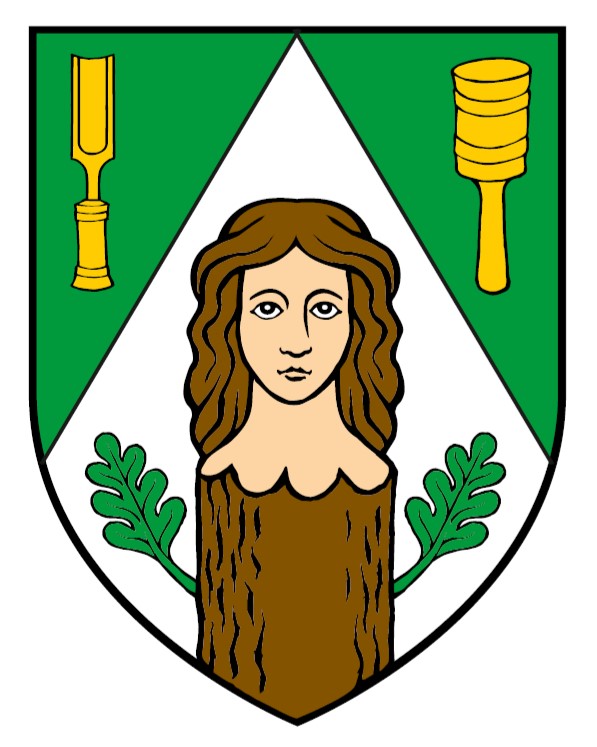 PLAN DJELOVANJA U PODRUČJU PRIRODNIH NEPOGODA ZA 2021. GODINUErnestinovo, siječanj 2021. godine SADRŽAJPOPIS TABLICATablica 1.1 – Prikaz šteta uzrokovanih prirodnim nepogodama na području Općine Ernestinovo	3Tablica 2.1 – Registar prirodnih prijetnji na području Općine Ernestinovo	5Tablica 3.1 – Organizacija i pregled sudionika i operativnih snaga koji se uključuju u obranu od poplava	7Tablica 3.2 – Sudionici i operativne snage u provedbi mjera sklanjanja, evakuacije, spašavanja i zbrinjavanja iz poplavom neposredno ugroženog ili poplavljenog područja	8Tablica 3.3 – Nositelji provedbe zaštite kritične infrastrukture	9Tablica 3.4 – Sudionici i operativne snage za spašavanje iz ruševina	9Tablica 3.5 – Sudionici i operativne snage za raščišćavanje ruševina	11Tablica 3.6 – Sudionici i operativne snage za provedbu zaštite funkcije kritične infrastrukture	11Tablica 3.7 – Sudionici i operativne snage zadužene za organizaciju gašenja požara	12Tablica 3.8 – Sudionici i operativne snage zadužene za organizaciju reguliranja prometa i osiguranja tijekom intervencija	12Tablica 3.9 – Sudionici i operativne snage za pružanje medicinske pomoći i medicinskog zbrinjavanja	13Tablica 3.10 – Sudionici i operativne snage civilne zaštite za provedbu evakuacije	13Tablica 3.11 – Sudionici i operativne snage za osiguranje hrane	14Tablica 3.12 – Sudionici i operativne snage za osiguranje vode	14Tablica 3.13 – Operativne snage i sudionici za provođenje asanacije terena	15Tablica 3.14 – Operativne snage i sudionici u provedbi animalne asanacije terena	16Tablica 3.15 – Operativne snage i sudionici civilne zaštite zadužene za organizaciju prihvata pomoći	16Tablica 3.16 – Operativne snage i sudionici u provedbi mjera u slučaju suše ili tuče	17Tablica 5.1 – Mjere, rokovi i nositelji mjera po proglašenju prirodne nepogode na području Općine Ernestinovo	20UVODTemeljem odredbi članka 17. stavka 1. Zakona o ublažavanju i uklanjanju posljedica prirodnih nepogoda („Narodne novine“ broj 16/19.) (u daljnjem tekstu: Zakon) Općinsko vijeće Općine Ernestinovo donosi Plan djelovanja u području prirodnih nepogoda na području Općine Ernestinovo.Plan djelovanja donosi se za 2021. godinu radi određivanja mjera i postupaka za djelomičnu sanaciju šteta od prirodnih nepogoda. Temeljem članka 17. stavka 2. Zakona Plan djelovanja jedinice lokalne i područne (regionalne) samouprave  u području prirodnih nepogoda sadrži: 1. popis mjera i nositelja mjera u slučaju nastajanja prirodne nepogode, 2. procjene osiguranja opreme i drugih sredstava za zaštitu i sprječavanje stradanja imovine, gospodarskih funkcija i stradanja stanovništva 3. sve druge mjere koje uključuju suradnju s nadležnim tijelima iz ovoga Zakona i/ili drugih tijela, znanstvenih ustanova i stručnjaka za područje prirodnih nepogoda. Člankom 17. stavka 3. Zakona, izvršno tijelo jedinice lokalne i područne (regionalne) samouprave podnosi predstavničkom tijelu jedinice lokalne i područne (regionalne) samouprave, do 31. ožujka tekuće godine, izvješće o izvršenju Plana djelovanja u području prirodnih nepogoda za proteklu kalendarsku godinu. Svrha ovog plana je prikaz specifičnosti prirodnih nepogoda na području Općine Ernestinovo, kako bi se stanovništvo uputilo na primjenu mjera sprječavanja nepogoda ili ublažavanja njihovih posljedica. Isto tako ovim planom evidentirane su moguće prirodne nepogode na području Općine Ernestinovo. U cilju sprječavanja nastanka i ublažavanja posljedica prirodnih nepogoda veoma je bitna suradnja povjerenstava za procjenu šteta od prirodnih nepogoda na općinskoj i županijskoj razini, operativnih snaga sustava civilne zaštite te stanovnika koji svojim djelovanjem mogu u znatnoj mjeri spriječiti nastanak prirodne nepogode i ublažiti njihove posljedice.PRIRODNE NEPOGODESukladno odredbama Zakona o ublažavanju i uklanjanju posljedica prirodnih nepogoda prirodnom nepogodom smatraju se iznenadne okolnosti uzrokovane nepovoljnim vremenskim prilikama, seizmičkim uzrocima i drugim prirodnim uzrocima koji prekidaju normalno odvijanje života, uzrokuju žrtve, štetu na imovini i/ili njezin gubitak te štetu na javnoj infrastrukturi i/ili okolišu.Prirodnim nepogodama temeljem zakonskih odredbi smatra se:potres,olujni i orkanski vjetarpožar,poplava,suša,tuča, kiša koja se smrzava u dodiru s podlogom,mraz,izvanredno velika količina snijega,snježni nanos i lavina,nagomilavanje leda na vodotocima,klizanje, tečenje, odronjavanje i prevrtanje zemljišta,druge pojave takvog opsega koje, ovisno o mjesnim prilikama, uzrokuju bitne poremećaje u životu ljudi na određenom području.U smislu Zakona, štetama od prirodnih nepogoda ne smatraju se one štete koje su izazvane namjerno na vlastitoj imovini te štete koje su nastale zbog nemara i/ili nepoduzimanja propisanih mjera zaštite.Prirodna nepogoda može se proglasiti ako je vrijednost ukupne izravne štete najmanje 20% vrijednosti izvornih prihoda Općine Ernestinovo za prethodnu. godinu ili ako je prirod (rod) umanjen najmanje 30% u odnosu na prethodni trogodišnji prosjek na području Općine Ernestinovo ili ako je nepogoda umanjila vrijednost imovine na području Općine Ernestinovo najmanje 30%. Ispunjenje uvjeta za proglašenje prirodne nepogode utvrđuje Povjerenstvo za procjenu šteta od prirodnih nepogoda Općine Ernestinovo (u daljnjem tekstu: Općinsko povjerenstvo).Prikaz šteta uzrokovanih prirodnim nepogodama na području Općine Ernestinovo prikazuje sljedeća tablica:Tablica . – Prikaz šteta uzrokovanih prirodnim nepogodama na području Općine ErnestinovoPRIRODNE NEPOGODE SA STAJALIŠTA SUSTAVA CIVILNE ZAŠTITESukladno odredbama Zakona o sustavu civilne zaštite („Narodne novine“ broj 82/15., i 118/18.) Općina Ernestinovo je izradila i usvojila Procjenu rizika od velikih nesreća (KLASA:810-01/18-03/1, URBROJ: 2158/04-18-1, od 27. ožujka 2018. godine). U predmetnoj Procjeni rizika prepoznate su, između ostalih i prirodne prijetnje te je izvršeno rangiranje s obzirom na vjerojatnost pojave štete i posljedica, određeni su njihovi rizici te su se kroz sustav vrednovanja utvrdili smjerovi vođenja politika prema prijetnjama i načinu njihove kontrole. Procjenom rizika od velikih nesreća za Općinu Ernestinovo potencijalnu prijetnju za stanovništvo, materijalna i kulturna dobra te poljoprivrednu proizvodnju predstavljaju sljedeće prirodne nepogode:izlijevanje kopnenih vodnih tijela – rijeka Vuka i Bobotski kanal,potres,suša,tuča.Prikaz registra prirodnih nepogoda, odnosno potencijalnih prijetnji za područje Općine Ernestinovo te u skladu s time moguće posljedice te mjere odgovora na prijetnje prikazuje sljedeća tablica:Tablica . – Registar prirodnih prijetnji na području Općine ErnestinovoPOPIS MJERA I NOSITELJA U SLUČAJU NASTAJANJA PRIRODNE NEPOGODE NA PODRUČJU OPĆINE ERNESTINOVOIZLIJEVANJE KOPNENIH VODNIH TIJELAPodručje Općine Ernestinovo pripada branjenom području sektora B Dunav i Donja Drava, branjeno područje 15 Malog sliva Vuka dionice broj B.15.2 (rijeka Vuka na dionici rijeke od ušća u Dunav rkm 36+900 - 41+000 ukupne dužine 4,100 km) i dionice B.15.8. (Bobotski kanal na dionici kanala od ušća kkm 24+000 - 50+730 ukupne dužine 26,730 km), a obranu od poplave obavlja Vodno gospodarska ispostava (VGI) Vuka, odnosno ugovorno licencirano društvo. Sukladno odredbama Popisa voda I. reda područje Općine Ernestinovo je ugroženo poplavom sljedećih vodotoka I. reda: rijeka Vuka,Bobotski kanal.Pregled mjera, sudionika i operativnih snaga koji se uključuju u obranu od poplava donosi sljedeća tablica:Tablica . – Organizacija i pregled sudionika i operativnih snaga koji se uključuju u obranu od poplavaPregled sudionika i operativnih snaga u provedbi mjera sklanjanja, evakuacije, spašavanja i zbrinjavanja iz poplavom neposredno ugroženog ili poplavljenog područja donosi sljedeća tablica:Tablica . – Sudionici i operativne snage u provedbi mjera sklanjanja, evakuacije, spašavanja i zbrinjavanja iz poplavom neposredno ugroženog ili poplavljenog područjaPregled nositelja zaštite kritične infrastrukture donosi sljedeća tablica:Tablica . – Nositelji provedbe zaštite kritične infrastrukturePOTRESProcjenom rizika od velikih nesreća utvrđeno je da se područje Općine Ernestinovo nalazi u području VII. stupnja ugrožavanja potresom prema skali EMS-98. Glede horizontalnog ubrzanja za povratni period od 475 godina očekuju se sljedeća ubrzanja: 0,10g: istočni dio naselja Laslovo,0,12 g: područje naselja Ernestinovo, Divoš i zapadni dio naselja LaslovoPrikaz mjera, sudionika i operativnih snaga za spašavanje iz ruševina donosi sljedeća tablica:Tablica . – Sudionici i operativne snage za spašavanje iz ruševinaPregled mjera, sudionika i operativnih snaga za raščišćavanje ruševina donosi sljedeća tablica:Tablica . – Sudionici i operativne snage za raščišćavanje ruševinaPregled mjera, sudionika i operativnih snaga za provedbu zaštite funkcije kritične infrastrukture donosi sljedeća tablica:Tablica . – Sudionici i operativne snage za provedbu zaštite funkcije kritične infrastruktureSnage koje sudjeluju u gašenju požara i njihove zadaće navede su u sljedećoj tablici:Tablica . – Sudionici i operativne snage zadužene za organizaciju gašenja požaraSnage koje sudjeluju u organizaciji regulacije prometa i osiguranju tijekom intervencija prikazuje sljedeća tablica:Tablica . – Sudionici i operativne snage zadužene za organizaciju reguliranja prometa i osiguranja tijekom intervencijaSnage za pružanje medicinske pomoći i medicinskog zbrinjavanja su prikazane u sljedećoj tablici:Tablica . – Sudionici i operativne snage za pružanje medicinske pomoći i medicinskog zbrinjavanjaPregled nositelja provedbe mjere evakuacije donosi sljedeća tablica:Tablica . – Sudionici i operativne snage civilne zaštite za provedbu evakuacijePregled nositelja u osiguranju hrane donosi sljedeća tablica:Tablica . – Sudionici i operativne snage za osiguranje hranePregled nositelja u osiguranju pitke vode donosi sljedeća tablica:Tablica . – Sudionici i operativne snage za osiguranje vodePregled nositelja u provedbi asanacije terena donosi sljedeća tablica:Tablica . – Operativne snage i sudionici za provođenje asanacije terenaPregled nositelja u provedbi animalne sanacije terena donosi sljedeća tablica:Tablica . – Operativne snage i sudionici u provedbi animalne asanacije terenaSnage koje sudjeluju u organizaciji prihvata pomoći i njihove zadaće prikazuje sljedeća tablica:Tablica . – Operativne snage i sudionici civilne zaštite zadužene za organizaciju prihvata pomoćiSUŠA I TUČAPregled mjera, sudionika i operativnih snaga u slučaju suše ili tuče donosi sljedeća tablica:Tablica . – Operativne snage i sudionici u provedbi mjera u slučaju suše ili tuče POMOĆ ZA UBLAŽAVANJE I DJELOMIČNO UKLANJANJE POSLJEDICA PRIRODNIH NEPOGODAIZVORI SREDSTAVA POMOĆISukladno odredbama Zakona sredstva pomoći za ublažavanje i djelomično uklanjanje posljedica prirodnih nepogoda odnose se na novčana sredstva ili ostala materijalna sredstva, kao što je oprema za zaštitu imovine fizičkih i/ili pravnih osoba, javne infrastrukture te zdravlja i života stanovništva, koja su potrebna za djelomičnu sanaciju štete nastale od prirodne nepogode.Sredstava za djelomičnu sanaciju posljedica prirodnih nepogoda osiguravaju se iz:državnog proračuna s proračunskog razdjela ministarstva nadležnog za financije,fondova Europske unije – ne mogu se unaprijed osigurati,donacija.NAMJENA SREDSTAVA POMOĆISredstva pomoći za ublažavanje i djelomično uklanjanje posljedica prirodnih nepogoda strogo su namjenska sredstva te se raspoređuju prema postotku oštećenja vrijednosti potvrđene konačne procjene štete, o čemu odlučuju nadležna tijela. Navedena sredstva su nepovratna i nenamjenska te se ne mogu koristiti kao kreditna sredstva niti zadržati kao prihod proračuna Općine Ernestinovo. Općinska načelnica te krajnji korisnici odgovorni su za namjensko korištenje sredstava pomoći za ublažavanje i djelomično uklanjanje posljedica prirodnih nepogoda.Pomoć za ublažavanje i djelomično uklanjanje posljedica prirodnih nepogoda neće se dodijeliti za: štete na imovini koja je osigurana, štete na imovini koje nastanu od prirodnih nepogoda, a izazvane su namjerno, iz krajnjeg nemara ili nisu bile poduzete propisane mjere zaštite, neizravne štete, štete nastale na nezakonito izgrađenim zgradama javne namjene, gospodarskim zgradama i stambenim zgradama za koje nije doneseno rješenje o izvedenom stanju prema posebnim propisima, osim kada je prije nastanka prirodne nepogode, pokrenut postupak donošenja rješenja o izvedenom stanju, u kojem slučaju će sredstva pomoći biti dodijeljena tek kada oštećenik dostavi pravomoćno rješenje nadležnog tijela, štete nastale na objektu ili području koje je u skladu s propisima koji uređuju zaštitu kulturnog dobra aktom proglašeno kulturnim dobrom ili je u vrijeme nastanka prirodne nepogode u postupku proglašavanja kulturnim dobrom, štete koje nisu prijavljene i na propisan način i u zadanom roku unijete u Registar šteta prema odredbama Zakona, štete u slučaju osigurljivih rizika na imovini koja nije osigurana ako je vrijednost oštećene imovine manja od 60 % vrijednosti imovine. Iznimno, sredstva pomoći za ublažavanje i djelomično uklanjanje posljedica prirodnih nepogoda mogu se dodijeliti i za štete na nezakonito izgrađenim stambenim zgradama korisnicima socijalne skrbi s priznatim pravom u sustavu socijalne skrbi određenim propisima kojima se uređuje područje socijalne skrbi i drugim pripadajućim aktima nadležnih tijela državne uprave. Oštećenicima će se dodijeliti sredstva pomoći za ublažavanje i djelomično uklanjanje posljedica prirodnih nepogoda u slučajevima otežanih gospodarskih uvjeta, socijalnih, zdravstvenih ili drugih razloga koji ugrožavaju život stanovništva na području zahvaćenom prirodnom nepogodom. O prijedlogu i prihvaćanju ovih uvjeta odlučuje Županijsko povjerenstvo na prijedlog Općinskog povjerenstva.DRŽAVNE POTPOREPrilikom dodjele pomoći za ublažavanje i djelomično uklanjanje posljedica prirodnih nepogoda poduzetnicima na osnovi različitih mjera, a to se posebno odnosi na dodjelu novčanih sredstava u obliku subvencija ili dodjelu novčanih sredstava putem ostalih vrsta programa čiji su korisnici poduzetnici, postupa se sukladno pravilima o državnim potporama u industriji ili poljoprivredi, šumarstvu i ribarstvu.PROGLAŠENJE PRIRODNE NEPOGODEOdluku o proglašenju prirodne nepogode na području Općine Ernestinovo donosi župan Osječko-baranjske županije na prijedlog općinske načelnice.PRIKUPLJANJE PRIJAVA O ŠTETINa zahtjev Povjerenstva za procjenu štete od prirodnih nepogoda Općine Ernestinovo, općinska načelnica preko Jedinstvenog upravnog odjela, putem javnog poziva obavještava oštećenike, fizičke ili pravne osobe na čijoj je imovini utvrđena šteta od prirodnih nepogoda da prijave štetu na imovini Povjerenstvu za procjenu šteta od prirodnih nepogoda Općine Ernestinovo u pisanom obliku, na propisanom obrascu, najkasnije u roku 8 dana od dana donošenja Odluke o proglašenju prirodne nepogode. Šteta se iznimno može prijaviti u roku 12 dana od dana proglašenja prirodne nepogode ukoliko postoje objektivni razlozi koji priječe prijavu u roku 8 dana.Javni se poziv objavljuje na oglasnoj ploči i web stranicama Općine Ernestinovo, a sadrži osobito:datum donošenja Odluke o proglašenju prirodne nepogode, rokove i način dostave obrazaca prijave štete od prirodne nepogode.OBRADA PODATAKA O ŠTETINakon isteka roka za prijavu šteta, Općinsko povjerenstvo unosi sve zaprimljene prve procjene štete u Registar šteta najkasnije u roku 15 dana od dana donošenja Odluke o proglašenju prirodne nepogode.Rok za unos podataka u Registar šteta se produžava za 8 dana ukoliko oštećenici iz objektivnih razloga štete nisu prijavili u roku 8 dana od proglašenja prirodne nepogode. O produljenju roka Odlučuje Povjerenstvo Osječko-baranjske županije na temelju zahtjeva Općinskog povjerenstva Općine Ernestinovo.Prva prijava procjene štete obvezno sadrži:datum donošenja Odluke o proglašenju prirodne nepogode,podatke o vrsti prirodne nepogode,podatke o trajanju prirodne nepogode,podatke o području zahvaćenom prirodnom nepogodom,podatke o vrsti, opisu te vrijednosti oštećene imovine,podatke o ukupnom iznosu prijavljene štete,podatke i informacije o potrebi žurnog djelovanja i dodjeli pomoći za sanaciju i djelomično uklanjanje posljedica prirodne nepogode.Konačna procjena štete predstavlja procijenjenu vrijednost nastale štete uzrokovane prirodnom nepogodom na imovini oštećenika izražene u novčanoj vrijednosti na temelju prijave i procjene štete.Konačnu procjenu štete utvrđuje Općinsko povjerenstvo Općine Ernestinovo na temelju izvršenog uvida u nastalu štetu na temelju prijave oštećenika. Tijekom procjene i utvrđivanja konačne procjene štete od prirodnih nepogoda posebno se utvrđuju:stradanja stanovništva,opseg štete na imovini,opseg štete koja je nastala zbog prekida proizvodnje, prekida rada ili poremećaja u neproizvodnim djelatnostima ili umanjenog prinosa u poljoprivredi, šumarstvu ili ribarstvu,iznos troškova za ublažavanje i djelomično uklanjanje izravnih posljedica prirodnih nepogoda,opseg osiguranja imovine i života kod osiguravatelja,vlastite mogućnosti oštećenika glede uklanjanja posljedica štete.Konačnu procjenu štete po svakom pojedinom oštećeniku Povjerenstvo za procjenu šteta od prirodnih nepogoda Općine Ernestinovo prijavljuje Povjerenstvu za procjenu šteta od prirodnih nepogoda Osječko-baranjske županije u roku od 50 dana od dana donošenja Odluke o proglašenju prirodne nepogode putem Registra šteta. Iznimno, ako se šteta na dugotrajnim nasadima utvrdi nakon isteka roka za prijavu konačne procjene oštećenik ima pravo zatražiti nadopunu prikaza štete najkasnije 4 mjeseca nakon isteka roka za prijavu štete.Sukladno eventualnom naputku Državnog povjerenstva za procjenu šteta od prirodnih nepogoda Općina Ernestinovo će slučajnim odabirom obaviti provjeru podataka odnosno kontrolu kod prijavitelja.Pri konačnoj procjeni štete procjenjuje se vrijednost imovine prema jedinstvenim cijenama, važećim tržišnim cijenama ili drugim pokazateljima primjenjivim za pojedinu vrstu imovine oštećene zbog prirodne nepogode.Za štete na imovini za koje nisu propisane jedinstvene cijene koriste se važeće tržišne cijene za pojedinu vrstu imovine oštećene zbog prirodne nepogode, pri čemu je nužna suradnja s drugim središnjim tijelima državne uprave, institucijama i ustanovama koje posjeduju stručna znanja i posjeduju tražene podatke.Državno povjerenstvo priznaje samo vrijednosni iznos prijavljene štete koja je potvrđena (verificirana) od strane matičnog ministarstva, odnosno znanstvene ili stručne institucije koju odredi Državno povjerenstvo (npr. u slučaju potresa). Državno povjerenstvo može odlučiti o primjeni različitih cijena od već objavljenih od strane Državnog zavoda za statistiku za pojedina dobra, ili pojedina područja ako za to ima opravdanog razloga. Ako neke cijene nisu objavljene primjenjuju se prosječne maloprodajne tržne cijene prethodne godine, ili aktualne, za područja za koje se šteta procjenjuje, uz potvrdu Državnog povjerenstva.Prijava konačne štete sadržava:Odluku o proglašenju prirodne nepogode s obrazloženjem,podatke o dokumentaciji vlasništva imovine i njihovoj vrsti,podatke o vremenu i području nastanka prirodne nepogode,podatke o uzroku i opsegu štete,podatke o posljedicama prirodne nepogode za javni i gospodarski život Općine Ernestinovo,ostale statističke i vrijednosne podatke određene Zakonom.Prikaz mjera, rokova i nositelja mjera po proglašenju prirodne nepogode na području Općine Ernestinovo donosi sljedeća tablica:Tablica . – Mjere, rokovi i nositelji mjera po proglašenju prirodne nepogode na području Općine ErnestinovoDODJELA I RASPODJELA SREDSTAVA POMOĆIPovjerenstvo za procjenu šteta od prirodnih nepogoda Osječko-baranjske županije prijavljene konačne procjene štete dostavlja Državnom povjerenstvu i nadležnim ministarstvima u roku od šezdeset (60) dana od dana donošenja Odluke o proglašenju prirodne nepogode putem Registar šteta. Ako posljedice prirodne nepogode ne zahtijevaju žurni postupak i odobrenje žurne pomoći, šteta se procjenjuje u redovitom postupku. Državno povjerenstvo pristupa provjeri i obradi podataka o konačnim procjenama šteta na temelju podataka iz Registra šteta i ostale dokumentacije te utvrđuje iznos pomoći za pojedinu vrstu štete i oštećenike tako da određuje postotak isplate novčanih sredstava u odnosu na iznos konačne potvrđene štete na imovini oštećenika. Vlada Republike Hrvatske, na prijedlog Državnog povjerenstva donosi odluku o dodjeli pomoći za ublažavanje i djelomično uklanjanje posljedica prirodnih nepogoda.Prilikom raspodjele sredstava pomoći za djelomičnu sanaciju šteta od prirodnih nepogoda iznos novčanih sredstava ne može biti veći od 5% iznosa konačne potvrđene štete na imovini pojedinog oštećenika.ŽURNA POMOĆŽurna pomoć, sukladno odredbama Zakona, dodjeljuje se u svrhu djelomične sanacije štete od prirodnih nepogoda u tekućoj kalendarskoj godini:za pokriće troškova sanacije šteta na javnoj infrastrukturi, troškova nabave opreme za saniranje posljedica prirodne nepogode, za pokriće drugih troškova koji su usmjereni saniranju šteta od prirodne nepogode za koje ne postoje dostatni financijski izvori usmjereni na sprječavanje daljnjih šteta koje mogu ugroziti gospodarsko funkcioniranje i štetno djelovati na život i zdravlje stanovništva te onečišćenje prirodnog okoliša,oštećenicima fizičkim osobama koje nisu poduzetnici, a koji su pretrpjeli štete na imovini, posebice ugroženim skupinama, starijima i bolesnima i ostalima kojima prijeti ugroza zdravlja i života na području zahvaćenom prirodnom nepogodom.Žurna pomoć dodjeljuje se iz državnog ili proračuna jedinica lokalne i područne (regionalne) samouprave te proračuna Grada Zagreba.Općina Ernestinovo može isplatiti žurnu pomoć iz svog proračuna, temeljem odluke Općinskog vijeća, a na prijedlog općinske načelnice. Odluka o dodjeli žurne pomoći sadržava:vrijednost novčanih sredstava žurne pomoći,kriterije, način raspodjele i namjenu korištenja žurne pomoći,druge uvjete i postupanja u raspodjeli žurne pomoći.Žurna pomoć se isplaćuje kao predujam i ne isključuje dodjelu pomoći u redovnom postupku dodjele sredstava pomoći za ublažavanje i djelomično uklanjanje posljedica prirodnih nepogoda.IZVJEŠĆE O UTROŠKU SREDSTAVAPovjerenstvo za procjenu šteta od prirodnih nepogoda Općine Ernestinovo putem Registra šteta podnosi Povjerenstvu za procjenu šteta od prirodnih nepogoda Osječko-baranjske županije izvješće o utrošku sredstava za ublažavanje i djelomično uklanjanje posljedica prirodnih nepogoda dodijeljenih iz državnog proračuna Republike Hrvatske i to u roku od 20 dana od dana donošenja Odluke Vlade RH o dodjeli sredstava pomoći.Povjerenstvo Općine Ernestinovo će Povjerenstvu Osječko-baranjske županije dostaviti i druge podatke koji osobito uključuju obrazloženja koja se odnose na utrošak i namjensko korištenje novčanih sredstava dodijeljenih iz državnog proračuna Republike Hrvatske, uključujući i izvore sredstava iz Europske unije.Izvještaj o uklanjanju posljedica prirodne nepogode i utrošku sredstava pomoći Povjerenstvo za procjenu šteta od prirodnih nepogoda Općine Ernestinovo će podnijeti u roku od 60 dana od dana primitka pomoći.PROCJENA OSIGURANJA OPREME I DRUGIH SREDSTAVA ZA ZAŠTITU I SPRJEČAVANJE STRADANJA IMOVINE, GOSPODARSKIH FUNKCIJA I STRADANJA STANOVNIŠTVATemeljem tumačenja Zakona o ublažavanju i uklanjanju posljedica prirodnih nepogoda dobivenog od Ministarstva financija KLASA: 422-02/19-01/27, URBROJ: 513-06-02-19-5 od 26. veljače 2019. godine, pod pojmom procjena osiguranja opreme i drugih sredstava za zaštitu i sprječavanje stradanja imovine, gospodarskih funkcija i stradanja stanovništva (čl.17. stavak 2. točka 2.) podrazumijeva se procjena opreme i drugih sredstava nužnih za sanaciju, djelomično otklanjanje i ublažavanje štete nastale uslijed djelovanja prirodne nepogode.Općina Ernestinovo ne raspolaže dostatnom vlastitom opremom ni sredstvima za zaštitu i sprečavanje stradanja imovine, gospodarskih funkcija i stradanja stanovništva. Općina je osnovala vlastiti komunalni pogon, međutim kapaciteti istog nisu dovoljni za poduzimanje mjera i aktivnosti sprječavanja nastanka odnosno sanacije posljedica prirodnih nepogodaOpremom i sredstvima raspolažu pravne osobe koje su navedene kao nositelji mjera za otklanjanje izravnih posljedica prirodnih nepogoda u točki 3. ovog Plana.Gospodarski subjekti koji raspolažu opremom, za izvođenje potrebnih radnji u slučaju sanacije, u okviru svoje redovne djelatnosti odrađuju preventivne mjere za smanjenje šteta pri nastajanju elementarne nepogode.MJERE KOJE UKLJUČUJU SURADNJU S NADLEŽNIM TIJELIMAKao mjere koje uključuju suradnju s nadležnim tijelima po pitanju prirodnih nepogoda smatraju se:provedba postupka utvrđivanja i procjene štete uslijed prirodnih nepogoda te dodjeljivanje pomoći za ublažavanje i djelomično uklanjanje šteta,provedba postupka dodjele žurne pomoći u svrhu djelomične sanacije štete uslijed prirodne nepogode.Nositelji predmetnih mjera su:Ministarstvo financija RH,Povjerenstvo za procjenu šteta od prirodnih nepogoda Osječko-baranjske županije,Općinska načelnica,Povjerenstvo za procjenu šteta od prirodnih nepogoda Općine Ernestinovo.Općinsko povjerenstvo Općine Ernestinovo ostvaruje suradnju s Povjerenstvom za procjenu šteta Osječko-baranjske županije od prirodnih nepogoda te s istim usklađuje sve potrebne mjere i postupke oko provođenja ovog Plana.U slučaju eventualnih zahtjeva drugih državnih tijela, institucija, stručnih i znanstvenih ustanova Općina Ernestinovo i Povjerenstvo za procjenu šteta Općine Ernestinovo ustupit će sve podatke i dostupne informacije te poduzeti sve potrebne radnje.ZAKLJUČAKPlanom su evidentirane moguće prirodne nepogode koje mogu zahvatiti područje Općine Ernestinovo te postupak utvrđivanje, procjene i djelomične sanacije odnosno ublažavanja posljedica prirodnih nepogoda.Analizirajući sve snage i sredstva vidljivo je da Općina Ernestinovo ima snage kojima će provesti mjere za ublažavanje i otklanjanje izravnih posljedica prirodne nepogode. Preventivne radnje koje je Općina Ernestinovo u mogućnosti provesti, kontinuirano će se provoditi tokom godine. Izvješće o provedbi ovog Plana Općinska načelnica će podnijeti Općinskom vijeću do kraja mjeseca ožujka 2022. godine.Red. br.Elementarna nepogodaPodručje šteteIznos štete2009. godina2009. godina2009. godina2009. godina1.TučaPoljoprivredne kulture73.378,90 HRK2.TučaPoljoprivredne kulture, voćnjaci, vinogradi1.421.499,10 HRK2010. godina2010. godina2010. godina2010. godina1.PoplavaPoljoprivredne kulture, građevinski objekti3.313.545,00 HRK2011. godina2011. godina2011. godina2011. godina1.TučaPoljoprivredne kulture i građevinski objekti1.372.917,80 HRK2.SušaPoljoprivredne kulture1.216.523,80 HRK2013. godina2013. godina2013. godina2013. godina1.TučaPoljoprivredne kulture, građevinski objekti270.176,17 HRK2014. godina2014. godina2014. godina2014. godina1.PoplavaPoljoprivredne kulture, nerazvrstane ceste3.790.933,73 HRK2015. godina2015. godina2015. godina2015. godina1.SušaPoljoprivredne kulture2.774.737,60 HRK2.PoplavaPoljoprivredne kulture, nerazvrstane ceste, mostovi5.094.947,14 HRK2016. godina2016. godina2016. godina2016. godina1.TučaPoljoprivredne kulture, građevinski objekti1.306.086,23 HRK2.MrazPoljoprivredne kulture2.443.775,59 HRK2017. godina2017. godina2017. godina2017. godina1.SušaPoljoprivredne kulture3.904.745,80 HRK2019. godina2019. godina2019. godina2019. godina1.TučaPoljoprivredne kulture, građevinski objekti4.414.176,79 HRKR.B.Prirodna nepogodaOpis prirodne nepogodePodručje utjecajaPreventivne mjereMjere odgovora1.Izlijevanje kopnenih vodnih tijela – rijeka Vuka i Bobotski kanalPri iznimno visokim vodostajima rijeke Vuke i Bobotskog kanala može doći do prelijevanja ili pucanja nasipa lijeve obale rijeke Vuke i nasipa lijeve i desne obale Bobotskog kanala te plavljenja branjenog područja u Općini. Poplavljeno bi bilo cijelo područje Općine vodom dubine preko 2 m. Pojava ovakvih karakteristika je izuzetno mala, jer je nasip izgrađen da podnese nivo vode iznad stogodišnjeg povratnog periodaCijelo područje Općine ErnestinovoU nadležnosti Hrvatskih voda, nadležnog VGI-aMjere sukladno Planu djelovanja civilne zaštite Općine Ernestinovo2.PotresPodručje Općine je ugroženo od pojave potresa sukladno povratnoj karti od 475 godina s horizontalnim ubrzanjima od 0,12 g za područje naselja Ernestinovo, Divoš i zapadnog dijela naselja Laslovo te 0,10 g za istočni dio naselja Laslovo. Ubrzanja od 0,12 g i 0,10 g mogu stvoriti ozbiljne štete na građevinama starije izvedbe.Sukladno ljestvici snage potresa glede posljedica, Općina se nalazi na području snage od 7° po EMS-98 koji prati šteta 3. stupnja na mnogim zgradama razreda oštetljivosti A; šteta 4. stupnja na malo zgrada razreda A; šteta 2. stupnja na mnogim zgradama razreda B: šteta 3. stupnja na malo zgrada razreda B; šteta 2. stupnja na malo zgrada razreda C; šteta 1. stupnja na malo zgrada razreda D. Očito ovakav potres neće izazvati masovna oštećenja zgrada i ozljede stanovništva osim na objektima starije izvedbe. Objekti kritične infrastrukture su novije izvedbe te se ne očekuju oštećenja na istimaCijelo područje Općine ErnestinovoPridržavanje i poštivanje odredbi važećih propisa o građenju prema postojećim tehničkim propisima za navedenu seizmičku zonu. Projektiranje, građenje i rekonstrukcija važnih građevina mora se provesti tako da građevine budu otporne na potres. Potrebno je osigurati dovoljno široke i sigurne evakuacijske putove, omogućiti nesmetan pristup svih vrsti pomoći u skladu s važećim propisimaMjere sukladno Planu djelovanja civilne zaštite Općine Ernestinovo3.SušaU uvjetima dužeg nedostatka oborina, visoke temperature i niske vlage zraka ubrzava se isparavanje vode iz zemljišta i biljaka, što uzrokuje postupno isušivanje zemljišta, ponajprije površinskih slojeva, a kasnije i dubljih slojeva gdje je korijenje biljaka. Nedostatak oborina u duljem vremenskom razdoblju može, s određenim faznim pomakom, uzrokovati i hidrološku sušu koja se očituje smanjenjem površinskih i dubinskih zaliha vode pa duža sušna razdoblja prijete i nestankom vode za piće koju će se ponekad morati dopremati cisternama. Nestanak površinskih voda je ozbiljna prijetnja za opstanak divljih životinjaCijelo područje Općine ErnestinovoNavodnjavanje najvrijednijih poljoprivrednih površinaOrganizirana opskrba stanovništva pitkom vodom 6.TučaCijelo područje Općine može biti pogođeno tučom koja uzrokuje velike štete na ratarskim kulturama te u voćarstvu, vinogradarstvu i šumarstvu, nanoseći biljkama mehanička oštećenja lisne površine i ploda. Krupna tuča može oštetiti pokrove i ostakljenja na građevinskim objektima, ozbiljno oštetiti vozila te izazvati teže ozljede osobaCijelo područje Općine ErnestinovoIzgradnja sustava zaštitih mreža nad osjetljivim kulturama u ratarstvu i voćarstvu, osiguranje usjeva i objekataProtugradna obrana – nije u nadležnosti OpćineSNAGAZADAĆE(MJERE)NOSITELJ MOBILIZACIJEStožer civilne zaštite OpćineAnalizira trenutnu situaciju, provjerava prisutnost traženih resursa na području Općine, mobilizira snage po nalogu općinske načelnice.Općinska načelnicaHrvatske vode VGI Vuka (odnosno ugovorno licencirano društvo)Sudjelovanje u provedbi obrane od poplava kao stručni konzultantNačelnik StožeraKomunalni pogon Općine ErnestinovoUtovar i dovoz materijala, radovi teškom mehanizacijomStožer po odobrenju općinske načelnice i zahtjevu povjerenikaPosjednici teške mehanizacije s područja Općine Utovar, istovar i dovoz materijala, radovi teškom mehanizacijomStožer po odobrenju općinske načelnice i zahtjevu povjerenikaPosjednici materijala potrebnog za provedbu obrane od poplavaMobilizacija pijeska, dasaka, najlona, vreća za pijesak, fosni, najlonskih folija, alata, kabanica, čizmama i zaštitnih rukavicaStožer po odobrenju općinske načelnice i zahtjevu povjerenikaVatrogasne postrojbe s područja OpćineUključuju se na tehničkim intervencijamaStožer po odobrenju općinske načelnice i zahtjevu povjerenikaPostrojba civilne zaštite opće namjene Općine ErnestinovoMobilizacija na poslovima punjenja vreća, slaganju vreća, pomoćnim poslovimaStožer po odobrenju općinske načelnice i zahtjevu povjerenikaStanovništvo s ugroženog područjaProvedba obrane od poplava SamoinicijativnoSNAGAZADAĆE (MJERE)NOSITELJ MOBILIZACIJEStožer civilne zaštite OpćineAnalizira trenutnu situaciju, predlaže mjere, po nalogu općinske načelnice, razrađuje obavijesti i po potrebi provodi uzbunjivanje stanovništva. Mobilizira snage po nalogu. Definira potrebnu pomoć od više razine. Organizira učinkovitu provedbu mjera.Općinska načelnicaNačelnik Stožera civilne zaštite OpćineNalaže primjenu prisilne evakuacije stanovništva u slučaju neposredne opasnosti od katastrofalnih poplavaGotova snaga – ne mobilizira se već se nalogom aktivira!Povjerenici civilne zaštiteObavještava stanovništvo o prijetnji i potrebi samoorganizacije sklanjanja na više etaže do organiziranja evakuacije.Organizacija zborišta i koordinacija provedbe mjere sklanjanja do zborištaNačelnik StožeraPovjerenici civilne zaštiteOrganizira i nadzire provedbu sklanjanja ranjivih skupina.Načelnik StožeraKoordinator na lokaciji Koordinacija provedbe mjera sklanjanja, evakuacije i spašavanja iz vodeNačelnik StožeraCrveni križ (Gradsko društvo Crvenog križa Osijek)Sudjelovanje u sklanjanju, evakuaciji i zbrinjavanju ranjivih skupinaOpćinska načelnica/Župan po zahtjevu općinske načelniceHrvatska gorska služba spašavanja - Stanica Osijek Sudjelovanje u provedbi mjera evakuacije i spašavanja ranjivih skupinaOpćinska načelnicaHEP ODS d.o.o. – Elektroslavonija OsijekIsključivanje napajanja električnom energijom cjelokupnog područja u slučaju poplaveOpćinska načelnica/Centar 112Posjednici prijevoznih sredstavaPrijevoz sklonjenih osoba od mjesta zborišta do mjesta privremenog zbrinjavanjaNačelnik Stožera /Općinska načelnicaVatrogasne postrojbe OpćineSudjelovanje u provedbi mjera evakuacije osoba i pokretne imovine od društvenog interesaNačelnik Stožera /Općinska načelnicaPostrojba civilne zaštite opće namjene OpćineSudjelovanje u provedbi mjera evakuacije osoba i pokretne imovine od društvenog interesaOpćinska načelnicaUdruge građanaSudjelovanje u provedbi mjere evakuacije ranjivih skupinaOpćinska načelnicaSpecijalistička postrojba za traganje i spašavanje u poplavama Osječko-baranjske županijeSudjelovanje u provedbi mjere spašavanja iz vode stanovništva koje se nije evakuiraloŽupan po zahtjevu općinske načelnicSNAGA ZADAĆE (MJERE)RESURSIKONTAKTHOPS d.o.o. prijenosno područje OsijekAktiviranje postupovnika od strane nadležnih osoba za dežurne kod poplava :male dubine vode (mogu se očekivati samo smetnje u vođenju pogona),veće dubine vode (nužno isključenje pogona)Mario Popić, dipl.ing.Telefon: + 385 31 244 716Faks:       + 385 31 213 121HEP ODS Elektroslavonija OsijekAktiviranje postupovnika od strane nadležnih osoba za dežurne rajonske električare kod poplava područja dežurni:tel: 031/243-243HŽ Infrastruktura – Sektor za prometRegionalna jedinica IstokZatvaranje poplavljenih pruga do pristupu u poplavljeno područje i po mogućnosti osiguranje prometa drugim sredstvima / pravcima 01/378-3301,01/457-7582Cesting d.o.o. Osijek; Nadcestarija OsijekZatvaranje poplavljenih cesta na pristupu u poplavljeno područje i obilježavanje obilaznih pravaca031/234-500 (centrala),031/234-504Hrvatski telekom i operateri mobilne mrežeIsključivanje napajanja i provedba sigurnosnih mjera zaštite vrijedne opreme od oštećivanja poplavom, Uključivanje ispravnih dionica po povlačenju vode i provedene izvanredne revizije poplavljenih postrojenja.112SNAGAZADAĆE(MJERE)NOSITELJ MOBILIZACIJEStožer civilne zaštite Općine Nadzor i upravljanje provedbom mjera spašavanja iz ruševinaOpćinska načelnicaHEP ODS d.o.o. – Elektroslavonija OsijekIsključivanje snabdijevanja električnom energijom dijelova naselja ili pojedinih kuća s konstruktivnim oštećenjima.Općinska načelnicaVodovod d.o.o. OsijekZatvaranje dotoka vode dijelovima naselja ili pojedinim kućama sa konstruktivnim oštećenjima.Općinska načelnicaKomunalni pogon Općine ErnestinovoProvedba spašavanja pliće zatrpanih iz oštećenih građevina i pomoćni poslovi raščišćavanja pristupa zatrpanimaOpćinska načelnica Cesting d.o.o. OsijekPomoćna snaga angažirana u raščišćavanje pristupa te uklanjanje prepreka koje onemogućuju pristup zatrpanimaOpćinska načelnicaGrađevinske tvrtke Provedba spašavanja pliće zatrpanih iz oštećenih građevina. Uključuje po potrebi pomoćne snage.Općinska načelnicaPosjednici teške mehanizacijeSudjelovanje u spašavanju zarobljenih ili duboko zatrpanihOpćinska načelnicaZapovjedništvo VZ Općine (vatrogasne postrojbe)Uključivanje u manje zahtjevne akcije pronalaženja i spašavanja zatrpanih provedbom tehničkih intervencijaOpćinska načelnicaHrvatska gorska služba spašavanja – Stanica OsijekPronalaženje, oslobađanje zarobljenih i spašavanje iz ruševinaŽurna služba na bilo čiji pozivJPVP Grada OsijekaPronalaženje, oslobađanje zarobljenih i spašavanje iz ruševinaŽurna služba na bilo čiji pozivCrveni križ (Gradsko društvo CK Osijek)Sudjelovanje u spašavanju zarobljenih ili duboko zatrpanihOpćinska načelnicaPovjerenici CZ za pogođena naseljaTerenski nadzor provedbe raščišćavanja ruševina u svojem naseljuOpćinska načelnicaKoordinator na lokaciji Terenska koordinacija provedbe mjera raščišćavanja iz ruševina i spašavanja zatrpanih Načelnik StožeraPostrojba civilne zaštite opće namjene OpćineMobilizacija na pomoćnim poslovima raščišćavanju ruševinaOpćinska načelnica Udruge građana s područja OpćinePomoćni poslovi kod spašavanja zatrpanihSamoinicijativno po javnom pozivu StožeraStanovništvoPomoćni poslovi kod spašavanja zatrpanihSamoinicijativnoVolonteri (pojedinci i udruge)Pomoćni poslovi kod spašavanja zatrpanihSamoinicijativnoSNAGAZADAĆE(MJERE)NOSITELJ MOBILIZACIJEStožer civilne zaštite OpćineNadzor i upravljanje provedbom mjera raščišćavanja ruševina. Općinska načelnicaHEP ODS d.o.o. – Elektroslavonija OsijekIsključivanje snabdijevanja električnom energijom dijelova naselja ili pojedinih kuća gdje će se provoditi raščišćavanja ruševina.Općinska načelnica Vodovod d.o.o. OsijekZatvaranje dotoka vode dijelovima naselja ili pojedinih kuća gdje će se provoditi raščišćavanja ruševina.Općinska načelnica Komunalni pogon Općine Ernestinovo Uključuje se u raščišćavanju prolaza i pristupa objektima, uklanjanje prepreka i raščišćavanje javnih površina i građevina.Općinska načelnica Cesting d.o.o. OsijekRaščišćavanje prolaza i pristupa objektima, uklanjanje prepreka i raščišćavanje pristupnih cestaOpćinska načelnica Građevinske tvrtke s područja OpćineProvedba raščišćavanja oštećenih građevina. Uključuje po potrebi pomoćne snage.Općinska načelnica Posjednici teške mehanizacijeSudjelovanje u raščišćavanju prolaza, pristupa i oštećenih građevinaOpćinska načelnica Prijevozničke tvrtke s područja OpćinePrijevoz građevinskog otpadaOpćinska načelnica Vatrogasne postrojbe s područja OpćineRaščišćavanje provedbom tehničkih intervencijaOpćinska načelnica Postrojba civilne zaštite opće namjenePomoćni poslovi raščišćavanja ruševinaOpćinska načelnica Povjerenici CZ za pogođena naseljaTerenski nadzor provedbe raščišćavanja ruševina u svojem naseljuOpćinska načelnica Koordinator na lokaciji Terenska koordinacija provedbe mjera raščišćavanja ruševina Načelnik StožeraUdruge građana s područja OpćinePomoćni poslovi kod raščišćavanjaSamoinicijativno po javnom pozivuStanovništvoPomoćni poslovi kod raščišćavanjaSamoinicijativno Volonteri (pojedinci i udruge)Pomoćni poslovi kod raščišćavanjaSamoinicijativno SNAGAZADAĆE(MJERE)NOSITELJ MOBILIZACIJEStožer civilne zaštite Općine Analizira prioritete uključivanja funkcije kritične infrastrukture na isključenim dionicama. Surađuje s pravnim osobama u svrhu što bržeg povratka u funkciju objekata kritične infrastrukture i objekata od javnog značaja. Općinska načelnicaHEP ODS d.o.o. – Elektroslavonija OsijekUključuje isključene dionice odnosno isključene objekte po obavljenoj provjeri ispravnosti uvažavajući prioritete Općine. Općinska načelnica Vodovod d.o.o. OsijekUključuje isključene dionice odnosno isključene objekte po obavljenoj provjeri ispravnosti uvažavajući prioritete OpćineOpćinska načelnica Hrvatski telekom d.o.o. ZagrebUključuje isključene dionice odnosno isključene objekte po obavljenoj provjeri ispravnosti uvažavajući prioritete OpćineOpćinska načelnicaSNAGAZADAĆE(MJERE)NOSITELJ MOBILIZACIJEStožer civilne zaštite Općine Analizira prema zahtjevu voditelja gašenja požara potreban angažman preostalih operativnih snaga na gašenju požara i sanaciji posljedica požara (bez snaga vatrogastva), provjerava prisutnost potrebnih snaga na području Općine, odlučuje o dostatnosti tih snaga te mobilizira ih po nalogu općinske načelniceOpćinska načelnica Vatrogasne postrojbe s područja OpćineProvedba mjera gašenja požara i mjera protupožarne prevencijeVatrogasne snage su žurna snaga te se aktiviraju samoinicijativno ili po bilo čijem pozivu Komunalni pogon Općine ErnestinovoUključuje se u raščišćavanju prolaza i pristupa požarištu i uklanjanje prepreka.Općinska načelnicaVodovod d.o.o. OsijekOsigurava potrebne količine i tlakove vode na mjestu požara ili mjestu punjenja cisterne. Centar 112 po zahtjevu voditelja gašenjaSNAGAZADAĆE(MJERE)NOSITELJ MOBILIZACIJEStožer civilne zaštite OpćineAnalizira situaciju prometne povezanosti, potreba terenske prilagodbe prometnica i resursa za njihovu provedbu. Odlučuje  o dostatnosti temeljnih snaga na području Općine te mobilizira dopunske snage po nalogu općinske načelniceOpćinska načelnica Cesting d.o.o. OsijekOdređuje obilazne pravce i izvodi radove na obilježavanju i osposobljavanju obilaznih pravacaOpćinska načelnicaKomunalni pogon Općine ErnestinovoUređenje pristupa i javnih površina u naseljima i uređenje zborišta i prihvatnih centara.Općinska načelnicaTvrtke posjednici materijala za izgradnju cestaIspomoć u osiguranju materijala potrebnog pri izvođenju radova na obilaznim pravcimaOpćinska načelnicaPolicijska postaja Čepin ili Postaja prometne policije OsijekRegulacija prometa, preusmjeravanje, kontrola zabrane kretanjaSamoinicijativno(žurna snaga)SNAGAZADAĆE(MJERE)NOSITELJ MOBILIZACIJEStožer civilne zaštite OpćineKoordinacija provedbe mjera medicinskog zbrinjavanja i potrebe angažiranja dopunske pomoći s više hijerarhijske razineOpćinska načelnica Zavod za hitnu medicinu Osječko-baranjske županijeTrijaža i prijevoz do bolničkog zbrinjavanja teško ozlijeđenihŽurna služba – na bilo čiji pozivHGSS – Stanica OsijekTrijaža i izvlačenje iz ruševina teško ozlijeđenihGotova snaga – Centar 112Dom zdravlja Osijek (ambulante izvan područja Općine)Trijaža i zbrinjavanje ozlijeđenih koji ne zahtijevaju hitnu njegu i nisu životno ugroženiŽupan na zahtjev općinske načelniceAmbulante s područja OpćineTrijaža i zbrinjavanje ozlijeđenih koji ne zahtijevaju hitnu njegu i nisu životno ugroženiOpćinska načelnicaKBC OsijekZbrinjavanje teško ozlijeđenihGotova snaga – Centar 112Gradsko društvo Crvenog križa OsijekTrijaža i zbrinjavanje ozlijeđenih na terenu koji ne zahtijevaju hitnu njegu i nisu životno ugroženi, zbrinjavanje evakuiranihŽupan na zahtjev općinske načelniceLjekarne na području Osječko-baranjske županijeOsiguranje dostatnih količina lijekova i medicinskog materijalaŽupan na zahtjev općinske načelnicePružatelji usluge sanitetskog prijevoza na području Osječko-baranjske županijePrijevoz ozlijeđenih osoba do stacionarnih objekata i na kućnu njeguŽupan na zahtjev općinske načelnicSNAGAZADAĆE (MJERE)NOSITELJ MOBILIZACIJEStožer civilne zaštite Općine- priprema obavijesti stanovništvu o evakuaciji,- obavlja nadzor i koordinaciju evakuacije ,- određuje potrebna prijevozna sredstva za provedbu evakuacije i listu posjednika sa podacima za pozivanje (vrsta, kapacitet prijevoza, adrese, telefoni i sl.),- predlaže općinskoj načelnici vrstu i količinu prijevoznih sredstava koja treba zatražiti od ŽupanaOpćinska načelnicaPostrojba civilne zaštite opće namjene - provodi logističko osiguranje prihvatih centara na ugroženom području i mjesta za privremeni boravak,- osigurava red i neophodne uvjete boravka na prihvatnim mjestima,- osigurava nabavku i dostavu hrane, pića, osobnih i sanitarnih potrepština ,- sudjeluje u provedbi evakuacijeOpćinska načelnicaZavod za hitnu medicinu Osječko-baranjske županije- pružanje prve medicinske pomoći ozlijeđenim pri evakuaciji, - pružanje psihološke pomoći,- sanitetski prijevoz nepokretnim i oboljelim osobama,Žurna snaga – bilo čiji pozivGradsko društvo Crvenog križa Osijek- pružanje medicinske pomoći ozlijeđenim, - pružanje psihološke pomoći,- logistički oslonac ekipama,ŽupanPU Osječko-baranjska – Postaja granične policije Čepin- policijsko osiguranje tijekom provedbe evakuacije,- regulacija prometa tijekom evakuacije,- pregled pogođenih naselja i popis osoba koje su odbile evakuacijuSamoinicijativno Posjednici prijevoznih sredstava za osobe- prijevoz osoba sa odredišta prihvata na mjesto privremenog boravkaOpćinska načelnicaSNAGAZADAĆE (MJERE)NOSITELJ MOBILIZACIJEStožer civilne zaštite Općine Analizira potrebe, određuje mjesta izuzimanja, mjesta skladištenja, te mjesta pripreme hrane i koordinira distribuciju hraneOpćinska načelnica Trgovački centri s područja OpćineOsiguranje potrebnih namirnicaOpćinska načelnica Trgovački centri s područja OBŽOsiguranje potrebnih namirnicaŽupan na zahtjev općinske načelniceSpecijalistička postrojba civilne zaštite za tehničko-taktičku potporu OBŽMobilizacija na izuzimanju namirnica iz prodajnih i skladišnih prostora, prihvat namirnica, priprema obrokaŽupan na zahtjev općinske načelniceGradsko društvo Crvenog križa OsijekUključuje se u prijevoz i prihvat namirnica, priprema obroka, prijevoz hrane, prikupljanje ostataka i ambalažeŽupan na zahtjev općinske načelniceCaritas s područja OBŽUključuje se u pripremu obrokaŽupan na zahtjev općinske načelniceKapaciteti za pripremu hrane na području OpćineMobiliziraju se za pripremu obrokaOpćinska načelnicaKapaciteti za pripremu hrane na području ŽupanijeMobiliziraju se za pripremu obrokaŽupan na zahtjev općinske načelniceSNAGAZADAĆE (MJERE)NOSITELJ MOBILIZACIJEStožer civilne zaštite Općine Analizira potrebe, način isporuke (cisternama ili flaširana voda) određivanje mjesta izuzimanja, mjesta skladištenja, koordinira distribucijuOpćinska načelnicaVodovod d.o.o. OsijekOsiguranje pitke vode iz vodovodne mreže. Određuje i prilagođava mjesta izuzimanja za stanovništvo i autocisterne na području OpćineOpćinska načelnica / Župan na zahtjev općinske načelniceTrgovine s područja OpćineOsiguranje vode u bocamaOpćinska načelnicaTrgovački centri s područja OBŽOsiguranje vode u bocamaŽupan na zahtjev općinske načelniceGradsko društvo Crvenog križa OsijekUključuje se u distribuciju flaširane vodeŽupan na zahtjev općinske načelnicePosjednici prijevoznih sredstavaMobiliziraju se za prijevoz flaširane vodeOpćinska načelnicaVatrogasne postrojbe s područja ŽupanijeUključuju se u distribuciju vode cisternamaŽupanSNAGAZADAĆE (MJERE)NOSITELJ MOBILIZACIJEStožer civilne zaštite OpćineAnalizira trenutnu situaciju, provjerava prisutnost potrebnih snaga na području Općine, odlučuje o dostatnosti potrebnih snaga na području Općine, aktivira i mobilizirati ih po nalogu općinske načelnice, te po nalogu općinske načelnice obavještava Župana o nedostatnim snagama za provedbu asanacije Općinska načelnica Koordinator na lokaciji Terenska koordinacija provedbe mjera asanacije terena Načelnik StožeraKomunalni pogon Općine ErnestinovoUključivanje u poslove koordinacije i provedbe prostorne asanacijeOpćinska načelnica Posjednici teške mehanizacije (prvenstveno s područja Općine) Mobilizacija zbog sudjelovanja u prostornoj asanaciji, raskrčivanju i odvozu otpada na deponiju (mjesta ucrtana u nacrte u prilogu Plana) Općinska načelnica / Župan po zahtjevu općinske načelniceVatrogasne postrojbe s područja OpćineUključivanje u tehničke intervencije u asanacijiOpćinska načelnica Zapovjedništvo VZ OBŽ (vatrogasne postrojbe)Uključivanje u tehničke intervencije u asanacijiŽupan / Županijski vatrogasni zapovjednikGrađevinske tvrtke (prvenstveno iz Općine Ernestinovo)Mobilizacija zbog popravka oštećenih javnih objekata i teško oštećenih kućaOpćinska načelnica / Župan po zahtjevu općinske načelniceGradsko društvo Crvenog križa OsijekSudjelovanje u asanaciji kuća (isušivanju i nabavci opreme i pomoćnim poslovima)Općinska načelnica / Župan po zahtjevu općinske načelnicePostrojbe civilne zaštite opće namjene s područja OBŽ (prvenstveno iz Općine Ernestinovo)Mobilizacija na pomoćnim poslovima asanacije područja Općinska načelnica / Župan po zahtjevu općinske načelnicePovjerenici CZ za pogođena naseljaUključivanje u terenski nadzor provedbe asanacije u svojem naseljuOpćinska načelnica SNAGAZADAĆE(MJERE)NOSITELJ MOBILIZACIJEStožer civilne zaštite OpćineAnalizira trenutnu situaciju, provjerava prisutnost zahtijevanih snaga na području Općine; odlučuje o dostatnosti tih snaga, aktivira i mobilizira ih po nalogu općinske načelnice, te po nalogu općinske načelnice obavještava župana o nedostatnim snagama za potporuOpćinska načelnicaUprava za veterinarstvo i sigurnost hrane –Veterinarski ured OsijekUključivanje u vođenje provedbe animalne asanacije Općinska načelnica / župan po zahtjevu općinske načelnice Veterinarska ambulanta ErnestinovoUključivanje u provođenje asanacije, nadzor na provođenjem ukopa životinja i sudjelovanje u ukopu, neškodljivo zbrinjavanje kontaminirane stočne hrane i hrane animalnog porijekla.Provedba dezinfekcije i deratizacije pogođenog naselja.Općinska načelnicaKomunalni pogon Općine ErnestinovoUključivanje u poslove animalne asanacije asanacije pod nadzorom od strane veterinara Općinska načelnica Posjednici teške mehanizacije (prvenstveno s područja Općine) Mobilizacija zbog sudjelovanja u animalnoj asanaciji i odvozu kontaminirane stočne hrane na predviđeno mjesto ukopa ili deponiju (neke vrste stočne hrane) Općinska načelnica / župan po zahtjevu općinske načelnicePostrojba opće namjene Općine ErnestinovoMobilizacija na pomoćnim poslovima asanacije područja i animalne asanacijeOpćinska načelnica Povjerenici civilne zaštite za pogođena naseljaUključivanje u terenski nadzor provedbe asanacije u svojem naseljuOpćinska načelnicaVlasnici stokePrikupljanje stoke, sudjelovanje pri utovaru uginule stokeSamoinicijativnoOvlašteni prijevozniciPrijevoz uginule stokeŽupan po zahtjevu općinske načelniceSNAGAZADAĆE(MJERE)NOSITELJ MOBILIZACIJEStožer civilne zaštite OpćineOdređuje mjesta i kapacitete prihvata pomoći na području OpćineOpćinska načelnica Postrojba civilne zaštite opće namjene Općine Vođenje prihvata pomoći na nivou OpćineOpćinska načelnicaGradsko društvo Crvenog križa OsijekZaprimanje materijalno-tehničkih sredstava, hrane, higijenskih potrepštinaŽupan na zahtjev općinske načelniceCaritas s područja Osječko-baranjske županijeZaprimanje hrane i higijenskih potrepštinaŽupan na zahtjev općinske načelniceUdruge s područja OpćineSudjelovanje u prihvatu pomoćiSamoinicijativno ili po javnom pozivu općinske načelniceZADAĆA (MJERA)OPERATIVNI POSTUPAKNOSITELJ MJEREObavještavanje o nadolazećoj pojavi i mogućem ugrožavanju uslijed dugotrajne suše ili tuče Državni hidrometeorološki zavod (DHMZ) o nadolazećoj opasnosti obavještava Centar 112 koji obavijest prosljeđuje općinskoj načelnici. Općinska načelnica ili osoba koju on ovlasti sredstvima javnog priopćavanja obavještava stanovništvo o nadolazećoj opasnosti i daje upute o postupanju i poduzetim mjerama kako bi se žrtve i štete izbjegle ili svele na najmanju moguću mjeruOpćinska načelnica i povjerenici civilne zaštiteProvođenje preventivnih mjera uslijed najavljene suše ili tučeOpskrba stanovništva pitkom vodom i vodom za stoku te upozorenje na opasnost od boravka na otvorenom uslijed nevremena praćenog tučom. Općinska načelnica nije ovlaštena zabraniti okupljanja na otvorenom, ali isto može predložiti putem lokalnih medija. Vatrogasne postrojbe s područja Općine, Općinska načelnica, Vodovod d.o.o. OsijekProvođenje mjera asanacije terenaU slučaju suše neće biti potrebe za asanacijom terena. U slučaju tuče moguća su oštećenja objekata, u prvom redu krovovi i staklene površine te je moguća potreba za raščišćavanjem površina. Vatrogasne postrojbe s područja Općine, Općinska načelnica, Komunalni pogon Općine ErnestinovoOrganizacija pružanja prve pomoćiU slučaju suše ne očekuju se posljedice po život i zdravlje ljudi. U slučaju tuče moguće su ozljede lokalnog stanovništva koje će se zbrinuti u lokalnim zdravstvenim ustanovamaDom zdravlja Osijek, Zavod za hitnu medicinu Osječko-baranjske županijeMjeraRokNositeljPrijedlog o proglašenju prirodne nepogodne na području Općine Ernestinovo8 dana od nastanka prirodne nepogodeOpćinska načelnicaJavni poziv za prijavu štete na propisanim obrascimaPo objavi Odluke o proglašenju prirodne nepogodeJedinstveni upravni odjel Općine ErnestinovoPrikupljanje podataka o šteti8 dana od proglašenja prirodne nepogodePovjerenstvo za procjenu štete Općine ErnestinovoPrva prijava u Registar šteta15 odnosno 23 dana od proglašenja prirodne nepogodePovjerenstvo za procjenu štete Općine ErnestinovoProvjera podataka obrazaca prijave štetedo 50 dana od proglašenja prirodne nepogodePovjerenstvo za procjenu štete Općine ErnestinovoPrijava konačne procjene štete u Registar šteta50 dana od proglašenja prirodne nepogode – iznimno 4 mjeseca od proglašenja prirodne nepogodePovjerenstvo za procjenu štete Općine ErnestinovoDostava konačne procjene štete u Registar šteta60 dana od proglašenja prirodne nepogode Povjerenstvo za procjenu štete Osječko-baranjske županijePotvrda konačne procjene šteteNadležna ministarstva u suradnji s drugim znanstvenim ili stručnim institucijamaNadležna ministarstva u suradnji s drugim znanstvenim ili stručnim institucijama